Year 2023/2024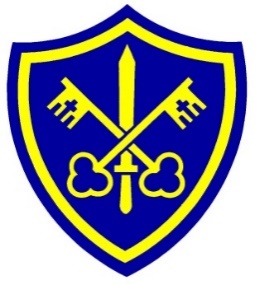 Cycle A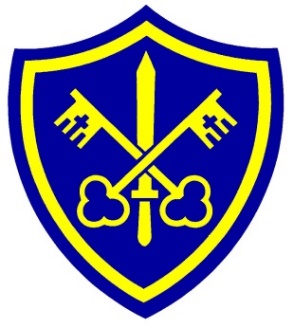 Year 2024/2025Cycle BCoding Lessons breakdownTerm Autumn 1Autumn 2 Spring 1 Spring 2 Spring 2 Summer 1 Summer 2 Summer 2 Unit See table below4.34.44.54.24.64.7 4.8Year 3 & 4 Cycle ACoding Weeks 6Programs 2CodeSpreadsheetsWeeks 6Programs2CalculateWriting for different audiences Weeks 5Programs 2Email2Connect 2DIYLogoWeeks 4Programs LogoOnline SafetyWeeks 2ProgramsVariousAnimationWeeks 3Programs 2Animate Effective SearchWeeks 3Programs2CodeHardware InvestigatorsWeeks2Term Autumn 1Autumn 2 Autumn 2 Spring 1 Spring 2 Summer 1 Summer 2 Summer 2 Unit See table below3.23.33.43.53.63.7 3.83.8Year 3 & 4 Cycle B Coding Weeks 6Programs 2CodeOnline SafetyWeeks2   ProgramsVariousSpreadsheetsWeeks 3Programs2CalculateTouch Typing Weeks 4Programs 2TypeEmail(Email safety)  Weeks 6Programs2Email2Connect 2DIYBranching DatabasesWeeks 4Programs 2QuestionSimulationsWeeks 3Programs2CodeGraphingWeeks3Programs2GraphGraphingWeeks3Programs2GraphYear 3&4Cycle A2023/2024Accomplishing a goal in a program -Year 3 lesson 1Accomplishing a goal in a program -Year 4 lesson 1Simulating a physical system -Year 3 lesson 2Simulating a physical system -Year 4 lesson 6Debugging –Year 3 lesson 5 Debugging – Year 4 Lesson 4 Year 3&4Cycle B2024/2025Introducing ‘If’ statements -Year 3 lesson 4 Variables and ‘if/else’ statements –Year 4 lesson 2 Repetition using timer and repeat commands –Year 3 lesson 3 Repetition and user input – Year 4 lesson 3 Variables –Year 3 lesson 6 Variables –Year 4 lesson 5